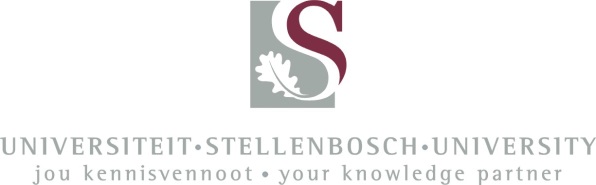 HEALTH RESEARCH ETHICS COMMITTEE 1 & 2ANNUAL PROGRESS/FINAL REPORT FOR HEALTH/HUMAN RESEARCH(INFORMATION SHOULD BE TYPED)INSTRUCTIONS: How to submit a progress reportCLINCIAL TRIALS, human/HEALTH and student research:1 hard copy of full applicationSubmit to Elvira Rohland, room 5007, 5th floor, teaching block, Faculty of Medicine and Health SciencesAND1 electronic copy of full applicationSubmit in one email to ethics@sun.ac.za  Submit any documents created in Microsoft word as either word documents or .pdf filesSubmit a scanned .pdf file of each signed documentGUIDELINES FOR COMPLETING PROGRESS REPORTS(NB. Please delete this Page before you print out and submit your progress report.)Ethics approval is valid for one year only. A progress report is an application for renewal of ethics approval and must be submitted annually, well before the ethics approval expiry date, so that the progress report can be reviewed and the project re-approved prior to the expiry date. No research may continue without this process and re-approval. NB! Six monthly progress reports may occasionally be requested if the HREC deems the project to be of particularly high risk. All clinical trials falling under the jurisdiction of the MCC must submit a progress report to the MCC six monthly and should provide the REC with a copy of this report. However a site specific progress report must be submitted annually, for ethics reapproval, using this format. The progress report should contain sufficient information to allow the reviewer to conduct a substantive and meaningful review of the progress of the project, including any challenges or problems encountered. For multi-centre studies the information in the progress report must pertain specifically to SU sites.An updated complete protocol, incorporating all approved amendments should be submitted approximately every three years unless there have been no, or minimal changes to the project. If so, state this in the progress report.Copies of published abstracts and/or papers, may be submitted as attachments, but may NOT replace text required in Section F.All investigators whose projects are funded by US government federal funds (NIH, CDC etc) must comply fully with OHRP requirements for continuing review. These can be found at http://www.hhs.gov/ohrp/humansubjects/guidance/45cfr46.html SECTION A: REPORT TYPE (please check [x] appropriate box)SECTION A: REPORT TYPE (please check [x] appropriate box)SECTION A: REPORT TYPE (please check [x] appropriate box)SECTION A: REPORT TYPE (please check [x] appropriate box)SECTION A: REPORT TYPE (please check [x] appropriate box)SECTION A: REPORT TYPE (please check [x] appropriate box)SECTION A: REPORT TYPE (please check [x] appropriate box) Final report (to be submitted after study/site closure) Annual progress report (request for extension/annual renewal of ethics approval) Final report (to be submitted after study/site closure) Annual progress report (request for extension/annual renewal of ethics approval) Final report (to be submitted after study/site closure) Annual progress report (request for extension/annual renewal of ethics approval) Final report (to be submitted after study/site closure) Annual progress report (request for extension/annual renewal of ethics approval) Final report (to be submitted after study/site closure) Annual progress report (request for extension/annual renewal of ethics approval) Final report (to be submitted after study/site closure) Annual progress report (request for extension/annual renewal of ethics approval) Final report (to be submitted after study/site closure) Annual progress report (request for extension/annual renewal of ethics approval)Reporting Period:  From       dd/mm/yyyy       to        dd/mm/yyyyReporting Period:  From       dd/mm/yyyy       to        dd/mm/yyyyReporting Period:  From       dd/mm/yyyy       to        dd/mm/yyyyReporting Period:  From       dd/mm/yyyy       to        dd/mm/yyyyReporting Period:  From       dd/mm/yyyy       to        dd/mm/yyyyReporting Period:  From       dd/mm/yyyy       to        dd/mm/yyyyReporting Period:  From       dd/mm/yyyy       to        dd/mm/yyyySECTION B:  DETAILS OF PRINCIPAL INVESTIGATORSECTION B:  DETAILS OF PRINCIPAL INVESTIGATORSECTION B:  DETAILS OF PRINCIPAL INVESTIGATORSECTION B:  DETAILS OF PRINCIPAL INVESTIGATORSECTION B:  DETAILS OF PRINCIPAL INVESTIGATORSECTION B:  DETAILS OF PRINCIPAL INVESTIGATORSECTION B:  DETAILS OF PRINCIPAL INVESTIGATORTitle, First name, Surname: Title, First name, Surname: Title, First name, Surname: Title, First name, Surname: Title, First name, Surname: Title, First name, Surname: Title, First name, Surname: University DIVISION:University DIVISION:University DIVISION:University DIVISION:University DIVISION:University DIVISION:University DIVISION:University DEPARTMENT:University DEPARTMENT:University DEPARTMENT:University DEPARTMENT:University DEPARTMENT:University DEPARTMENT:University DEPARTMENT:Present position:Present position:Present position:Present position:Present position:Present position:Present position:Telephone number: Telephone number: Telephone number: Telephone number: E-mail:E-mail:E-mail:SECTION C:  PROJECT DETAILSSECTION C:  PROJECT DETAILSSECTION C:  PROJECT DETAILSSECTION C:  PROJECT DETAILSSECTION C:  PROJECT DETAILSSECTION C:  PROJECT DETAILSSECTION C:  PROJECT DETAILSTitle of study:Title of study:Title of study:Title of study:Title of study:HREC Ref No: HREC Ref No: Approval date:Start date:Start date:Start date:Start date:Expected date of completion:Expected date of completion:SECTION D: FUNDING – HOW IS THE PROJECT FUNDED? (please check [x] appropriate box)SECTION D: FUNDING – HOW IS THE PROJECT FUNDED? (please check [x] appropriate box)SECTION D: FUNDING – HOW IS THE PROJECT FUNDED? (please check [x] appropriate box)SECTION D: FUNDING – HOW IS THE PROJECT FUNDED? (please check [x] appropriate box)SECTION D: FUNDING – HOW IS THE PROJECT FUNDED? (please check [x] appropriate box)SECTION D: FUNDING – HOW IS THE PROJECT FUNDED? (please check [x] appropriate box)SECTION D: FUNDING – HOW IS THE PROJECT FUNDED? (please check [x] appropriate box)IndustryIndustryNIH/US government funded researchNIH/US government funded researchNIH/US government funded researchOther international grant funded research (e.g. Wellcome Trust)Other international grant funded research (e.g. Wellcome Trust)National grant funded research (e.g. NRF, MRC, CSIR, etc)National grant funded research (e.g. NRF, MRC, CSIR, etc)National grant funded research (e.g. NRF, MRC, CSIR, etc)Harry Crossley funded researchHarry Crossley funded researchResearch funded solely from SU departmental budgetResearch funded solely from SU departmental budgetResearch funded solely from SU departmental budgetSelf funded researchSelf funded researchNon-sponsored student research for degree purposes at Stellenbosch UniversityNon-sponsored student research for degree purposes at Stellenbosch UniversityNon-sponsored student research for degree purposes at Stellenbosch UniversitySECTION E: PARTICIPANTS (SU SITES ONLY)SECTION E: PARTICIPANTS (SU SITES ONLY)SECTION E: PARTICIPANTS (SU SITES ONLY)SECTION E: PARTICIPANTS (SU SITES ONLY)SECTION E: PARTICIPANTS (SU SITES ONLY)SECTION E: PARTICIPANTS (SU SITES ONLY)SECTION E: PARTICIPANTS (SU SITES ONLY)SECTION E: PARTICIPANTS (SU SITES ONLY)SECTION E: PARTICIPANTS (SU SITES ONLY)SECTION E: PARTICIPANTS (SU SITES ONLY)SECTION E: PARTICIPANTS (SU SITES ONLY)SECTION E: PARTICIPANTS (SU SITES ONLY)SECTION E: PARTICIPANTS (SU SITES ONLY)SECTION E: PARTICIPANTS (SU SITES ONLY)SECTION E: PARTICIPANTS (SU SITES ONLY)SECTION E: PARTICIPANTS (SU SITES ONLY)SECTION E: PARTICIPANTS (SU SITES ONLY)SECTION E: PARTICIPANTS (SU SITES ONLY)SECTION E: PARTICIPANTS (SU SITES ONLY)SECTION E: PARTICIPANTS (SU SITES ONLY)Expected number of participants (total)Expected number of participants (total)Expected number of participants (total)Expected number of participants (total)Expected number of participants (total)Expected number of participants (total)Expected number of participants (total)Expected number of participants (total)Expected number of participants (total)Expected number of participants (total)Expected number of participants (total)Expected number of participants (total)Expected number of participants (total)Expected number of participants (total)Expected number of participants (total)Expected number of participants (total)Expected number of participants (total)Expected number of participants (total)Expected number of participants (total)Number of participants enrolled with verbal/written informed consentNumber of participants enrolled with verbal/written informed consentNumber of participants enrolled with verbal/written informed consentNumber of participants enrolled with verbal/written informed consentNumber of participants enrolled with verbal/written informed consentNumber of participants enrolled with verbal/written informed consentNumber of participants enrolled with verbal/written informed consentNumber of participants enrolled with verbal/written informed consentNumber of participants enrolled with verbal/written informed consentNumber of participants enrolled with verbal/written informed consentNumber of participants enrolled with verbal/written informed consentNumber of participants enrolled with verbal/written informed consentNumber of participants enrolled with verbal/written informed consentNumber of participants enrolled with verbal/written informed consentNumber of participants enrolled with verbal/written informed consentNumber of participants enrolled with verbal/written informed consentNumber of participants enrolled with verbal/written informed consentNumber of participants enrolled with verbal/written informed consentNumber of participants enrolled with verbal/written informed consentNumber of participants enrolled with an approved waiver of consent (e.g. records examined)Number of participants enrolled with an approved waiver of consent (e.g. records examined)Number of participants enrolled with an approved waiver of consent (e.g. records examined)Number of participants enrolled with an approved waiver of consent (e.g. records examined)Number of participants enrolled with an approved waiver of consent (e.g. records examined)Number of participants enrolled with an approved waiver of consent (e.g. records examined)Number of participants enrolled with an approved waiver of consent (e.g. records examined)Number of participants enrolled with an approved waiver of consent (e.g. records examined)Number of participants enrolled with an approved waiver of consent (e.g. records examined)Number of participants enrolled with an approved waiver of consent (e.g. records examined)Number of participants enrolled with an approved waiver of consent (e.g. records examined)Number of participants enrolled with an approved waiver of consent (e.g. records examined)Number of participants enrolled with an approved waiver of consent (e.g. records examined)Number of participants enrolled with an approved waiver of consent (e.g. records examined)Number of participants enrolled with an approved waiver of consent (e.g. records examined)Number of participants enrolled with an approved waiver of consent (e.g. records examined)Number of participants enrolled with an approved waiver of consent (e.g. records examined)Number of participants enrolled with an approved waiver of consent (e.g. records examined)Number of participants enrolled with an approved waiver of consent (e.g. records examined)If this study is a laboratory based study: Number of blood/other samples collected/examinedIf this study is a laboratory based study: Number of blood/other samples collected/examinedIf this study is a laboratory based study: Number of blood/other samples collected/examinedIf this study is a laboratory based study: Number of blood/other samples collected/examinedIf this study is a laboratory based study: Number of blood/other samples collected/examinedIf this study is a laboratory based study: Number of blood/other samples collected/examinedIf this study is a laboratory based study: Number of blood/other samples collected/examinedIf this study is a laboratory based study: Number of blood/other samples collected/examinedIf this study is a laboratory based study: Number of blood/other samples collected/examinedIf this study is a laboratory based study: Number of blood/other samples collected/examinedIf this study is a laboratory based study: Number of blood/other samples collected/examinedIf this study is a laboratory based study: Number of blood/other samples collected/examinedIf this study is a laboratory based study: Number of blood/other samples collected/examinedIf this study is a laboratory based study: Number of blood/other samples collected/examinedIf this study is a laboratory based study: Number of blood/other samples collected/examinedIf this study is a laboratory based study: Number of blood/other samples collected/examinedIf this study is a laboratory based study: Number of blood/other samples collected/examinedIf this study is a laboratory based study: Number of blood/other samples collected/examinedIf this study is a laboratory based study: Number of blood/other samples collected/examinedNumber of participants withdrawn before completion. (Provide details in Section F)Number of participants withdrawn before completion. (Provide details in Section F)Number of participants withdrawn before completion. (Provide details in Section F)Number of participants withdrawn before completion. (Provide details in Section F)Number of participants withdrawn before completion. (Provide details in Section F)Number of participants withdrawn before completion. (Provide details in Section F)Number of participants withdrawn before completion. (Provide details in Section F)Number of participants withdrawn before completion. (Provide details in Section F)Number of participants withdrawn before completion. (Provide details in Section F)Number of participants withdrawn before completion. (Provide details in Section F)Number of participants withdrawn before completion. (Provide details in Section F)Number of participants withdrawn before completion. (Provide details in Section F)Number of participants withdrawn before completion. (Provide details in Section F)Number of participants withdrawn before completion. (Provide details in Section F)Number of participants withdrawn before completion. (Provide details in Section F)Number of participants withdrawn before completion. (Provide details in Section F)Number of participants withdrawn before completion. (Provide details in Section F)Number of participants withdrawn before completion. (Provide details in Section F)Number of participants withdrawn before completion. (Provide details in Section F)Number of participants already completedNumber of participants already completedNumber of participants already completedNumber of participants already completedNumber of participants already completedNumber of participants already completedNumber of participants already completedNumber of participants already completedNumber of participants already completedNumber of participants already completedNumber of participants already completedNumber of participants already completedNumber of participants already completedNumber of participants already completedNumber of participants already completedNumber of participants already completedNumber of participants already completedNumber of participants already completedNumber of participants already completedSECTION F: SUMMARY OF PROGRESS TO DATE (Refer to the number of participants recruited, participant retention,                      withdrawals, unanticipated problems, adverse events, positive outcomes, etc.)SECTION F: SUMMARY OF PROGRESS TO DATE (Refer to the number of participants recruited, participant retention,                      withdrawals, unanticipated problems, adverse events, positive outcomes, etc.)SECTION F: SUMMARY OF PROGRESS TO DATE (Refer to the number of participants recruited, participant retention,                      withdrawals, unanticipated problems, adverse events, positive outcomes, etc.)SECTION F: SUMMARY OF PROGRESS TO DATE (Refer to the number of participants recruited, participant retention,                      withdrawals, unanticipated problems, adverse events, positive outcomes, etc.)SECTION F: SUMMARY OF PROGRESS TO DATE (Refer to the number of participants recruited, participant retention,                      withdrawals, unanticipated problems, adverse events, positive outcomes, etc.)SECTION F: SUMMARY OF PROGRESS TO DATE (Refer to the number of participants recruited, participant retention,                      withdrawals, unanticipated problems, adverse events, positive outcomes, etc.)SECTION F: SUMMARY OF PROGRESS TO DATE (Refer to the number of participants recruited, participant retention,                      withdrawals, unanticipated problems, adverse events, positive outcomes, etc.)SECTION F: SUMMARY OF PROGRESS TO DATE (Refer to the number of participants recruited, participant retention,                      withdrawals, unanticipated problems, adverse events, positive outcomes, etc.)SECTION F: SUMMARY OF PROGRESS TO DATE (Refer to the number of participants recruited, participant retention,                      withdrawals, unanticipated problems, adverse events, positive outcomes, etc.)SECTION F: SUMMARY OF PROGRESS TO DATE (Refer to the number of participants recruited, participant retention,                      withdrawals, unanticipated problems, adverse events, positive outcomes, etc.)SECTION F: SUMMARY OF PROGRESS TO DATE (Refer to the number of participants recruited, participant retention,                      withdrawals, unanticipated problems, adverse events, positive outcomes, etc.)SECTION F: SUMMARY OF PROGRESS TO DATE (Refer to the number of participants recruited, participant retention,                      withdrawals, unanticipated problems, adverse events, positive outcomes, etc.)SECTION F: SUMMARY OF PROGRESS TO DATE (Refer to the number of participants recruited, participant retention,                      withdrawals, unanticipated problems, adverse events, positive outcomes, etc.)SECTION F: SUMMARY OF PROGRESS TO DATE (Refer to the number of participants recruited, participant retention,                      withdrawals, unanticipated problems, adverse events, positive outcomes, etc.)SECTION F: SUMMARY OF PROGRESS TO DATE (Refer to the number of participants recruited, participant retention,                      withdrawals, unanticipated problems, adverse events, positive outcomes, etc.)SECTION F: SUMMARY OF PROGRESS TO DATE (Refer to the number of participants recruited, participant retention,                      withdrawals, unanticipated problems, adverse events, positive outcomes, etc.)SECTION F: SUMMARY OF PROGRESS TO DATE (Refer to the number of participants recruited, participant retention,                      withdrawals, unanticipated problems, adverse events, positive outcomes, etc.)SECTION F: SUMMARY OF PROGRESS TO DATE (Refer to the number of participants recruited, participant retention,                      withdrawals, unanticipated problems, adverse events, positive outcomes, etc.)SECTION F: SUMMARY OF PROGRESS TO DATE (Refer to the number of participants recruited, participant retention,                      withdrawals, unanticipated problems, adverse events, positive outcomes, etc.)SECTION F: SUMMARY OF PROGRESS TO DATE (Refer to the number of participants recruited, participant retention,                      withdrawals, unanticipated problems, adverse events, positive outcomes, etc.)Participant recruitment(Detail the number of participants recruited) Participant recruitment(Detail the number of participants recruited) Participant recruitment(Detail the number of participants recruited) Participant recruitment(Detail the number of participants recruited) Participant recruitment(Detail the number of participants recruited) Participant recruitment(Detail the number of participants recruited) Participant recruitment(Detail the number of participants recruited) Participant recruitment(Detail the number of participants recruited) Participant recruitment(Detail the number of participants recruited) Participant recruitment(Detail the number of participants recruited) Participant recruitment(Detail the number of participants recruited) Participant recruitment(Detail the number of participants recruited) Participant recruitment(Detail the number of participants recruited) Participant recruitment(Detail the number of participants recruited) Participant recruitment(Detail the number of participants recruited) Participant recruitment(Detail the number of participants recruited) Participant recruitment(Detail the number of participants recruited) Participant recruitment(Detail the number of participants recruited) Participant recruitment(Detail the number of participants recruited) Participant recruitment(Detail the number of participants recruited) Participant retention(Summary of any withdrawal of participants from the research since the last REC review)Participant retention(Summary of any withdrawal of participants from the research since the last REC review)Participant retention(Summary of any withdrawal of participants from the research since the last REC review)Participant retention(Summary of any withdrawal of participants from the research since the last REC review)Participant retention(Summary of any withdrawal of participants from the research since the last REC review)Participant retention(Summary of any withdrawal of participants from the research since the last REC review)Participant retention(Summary of any withdrawal of participants from the research since the last REC review)Participant retention(Summary of any withdrawal of participants from the research since the last REC review)Participant retention(Summary of any withdrawal of participants from the research since the last REC review)Participant retention(Summary of any withdrawal of participants from the research since the last REC review)Participant retention(Summary of any withdrawal of participants from the research since the last REC review)Participant retention(Summary of any withdrawal of participants from the research since the last REC review)Participant retention(Summary of any withdrawal of participants from the research since the last REC review)Participant retention(Summary of any withdrawal of participants from the research since the last REC review)Participant retention(Summary of any withdrawal of participants from the research since the last REC review)Participant retention(Summary of any withdrawal of participants from the research since the last REC review)Participant retention(Summary of any withdrawal of participants from the research since the last REC review)Participant retention(Summary of any withdrawal of participants from the research since the last REC review)Participant retention(Summary of any withdrawal of participants from the research since the last REC review)Participant retention(Summary of any withdrawal of participants from the research since the last REC review)Unanticipated problems(Summary of unanticipated problems, in some cases such a summary could be a simple brief statement that there have been no unanticipated problems)Unanticipated problems(Summary of unanticipated problems, in some cases such a summary could be a simple brief statement that there have been no unanticipated problems)Unanticipated problems(Summary of unanticipated problems, in some cases such a summary could be a simple brief statement that there have been no unanticipated problems)Unanticipated problems(Summary of unanticipated problems, in some cases such a summary could be a simple brief statement that there have been no unanticipated problems)Unanticipated problems(Summary of unanticipated problems, in some cases such a summary could be a simple brief statement that there have been no unanticipated problems)Unanticipated problems(Summary of unanticipated problems, in some cases such a summary could be a simple brief statement that there have been no unanticipated problems)Unanticipated problems(Summary of unanticipated problems, in some cases such a summary could be a simple brief statement that there have been no unanticipated problems)Unanticipated problems(Summary of unanticipated problems, in some cases such a summary could be a simple brief statement that there have been no unanticipated problems)Unanticipated problems(Summary of unanticipated problems, in some cases such a summary could be a simple brief statement that there have been no unanticipated problems)Unanticipated problems(Summary of unanticipated problems, in some cases such a summary could be a simple brief statement that there have been no unanticipated problems)Unanticipated problems(Summary of unanticipated problems, in some cases such a summary could be a simple brief statement that there have been no unanticipated problems)Unanticipated problems(Summary of unanticipated problems, in some cases such a summary could be a simple brief statement that there have been no unanticipated problems)Unanticipated problems(Summary of unanticipated problems, in some cases such a summary could be a simple brief statement that there have been no unanticipated problems)Unanticipated problems(Summary of unanticipated problems, in some cases such a summary could be a simple brief statement that there have been no unanticipated problems)Unanticipated problems(Summary of unanticipated problems, in some cases such a summary could be a simple brief statement that there have been no unanticipated problems)Unanticipated problems(Summary of unanticipated problems, in some cases such a summary could be a simple brief statement that there have been no unanticipated problems)Unanticipated problems(Summary of unanticipated problems, in some cases such a summary could be a simple brief statement that there have been no unanticipated problems)Unanticipated problems(Summary of unanticipated problems, in some cases such a summary could be a simple brief statement that there have been no unanticipated problems)Unanticipated problems(Summary of unanticipated problems, in some cases such a summary could be a simple brief statement that there have been no unanticipated problems)Unanticipated problems(Summary of unanticipated problems, in some cases such a summary could be a simple brief statement that there have been no unanticipated problems)Adverse events (this does not include SAEs)(Summary of available information regarding adverse events, in some cases such a summary could be a simple brief statement that adverse events have occurred at the expected frequency and level of severity as documented in the research protocol, the informed consent document and any investigator brochure)Adverse events (this does not include SAEs)(Summary of available information regarding adverse events, in some cases such a summary could be a simple brief statement that adverse events have occurred at the expected frequency and level of severity as documented in the research protocol, the informed consent document and any investigator brochure)Adverse events (this does not include SAEs)(Summary of available information regarding adverse events, in some cases such a summary could be a simple brief statement that adverse events have occurred at the expected frequency and level of severity as documented in the research protocol, the informed consent document and any investigator brochure)Adverse events (this does not include SAEs)(Summary of available information regarding adverse events, in some cases such a summary could be a simple brief statement that adverse events have occurred at the expected frequency and level of severity as documented in the research protocol, the informed consent document and any investigator brochure)Adverse events (this does not include SAEs)(Summary of available information regarding adverse events, in some cases such a summary could be a simple brief statement that adverse events have occurred at the expected frequency and level of severity as documented in the research protocol, the informed consent document and any investigator brochure)Adverse events (this does not include SAEs)(Summary of available information regarding adverse events, in some cases such a summary could be a simple brief statement that adverse events have occurred at the expected frequency and level of severity as documented in the research protocol, the informed consent document and any investigator brochure)Adverse events (this does not include SAEs)(Summary of available information regarding adverse events, in some cases such a summary could be a simple brief statement that adverse events have occurred at the expected frequency and level of severity as documented in the research protocol, the informed consent document and any investigator brochure)Adverse events (this does not include SAEs)(Summary of available information regarding adverse events, in some cases such a summary could be a simple brief statement that adverse events have occurred at the expected frequency and level of severity as documented in the research protocol, the informed consent document and any investigator brochure)Adverse events (this does not include SAEs)(Summary of available information regarding adverse events, in some cases such a summary could be a simple brief statement that adverse events have occurred at the expected frequency and level of severity as documented in the research protocol, the informed consent document and any investigator brochure)Adverse events (this does not include SAEs)(Summary of available information regarding adverse events, in some cases such a summary could be a simple brief statement that adverse events have occurred at the expected frequency and level of severity as documented in the research protocol, the informed consent document and any investigator brochure)Adverse events (this does not include SAEs)(Summary of available information regarding adverse events, in some cases such a summary could be a simple brief statement that adverse events have occurred at the expected frequency and level of severity as documented in the research protocol, the informed consent document and any investigator brochure)Adverse events (this does not include SAEs)(Summary of available information regarding adverse events, in some cases such a summary could be a simple brief statement that adverse events have occurred at the expected frequency and level of severity as documented in the research protocol, the informed consent document and any investigator brochure)Adverse events (this does not include SAEs)(Summary of available information regarding adverse events, in some cases such a summary could be a simple brief statement that adverse events have occurred at the expected frequency and level of severity as documented in the research protocol, the informed consent document and any investigator brochure)Adverse events (this does not include SAEs)(Summary of available information regarding adverse events, in some cases such a summary could be a simple brief statement that adverse events have occurred at the expected frequency and level of severity as documented in the research protocol, the informed consent document and any investigator brochure)Adverse events (this does not include SAEs)(Summary of available information regarding adverse events, in some cases such a summary could be a simple brief statement that adverse events have occurred at the expected frequency and level of severity as documented in the research protocol, the informed consent document and any investigator brochure)Adverse events (this does not include SAEs)(Summary of available information regarding adverse events, in some cases such a summary could be a simple brief statement that adverse events have occurred at the expected frequency and level of severity as documented in the research protocol, the informed consent document and any investigator brochure)Adverse events (this does not include SAEs)(Summary of available information regarding adverse events, in some cases such a summary could be a simple brief statement that adverse events have occurred at the expected frequency and level of severity as documented in the research protocol, the informed consent document and any investigator brochure)Adverse events (this does not include SAEs)(Summary of available information regarding adverse events, in some cases such a summary could be a simple brief statement that adverse events have occurred at the expected frequency and level of severity as documented in the research protocol, the informed consent document and any investigator brochure)Adverse events (this does not include SAEs)(Summary of available information regarding adverse events, in some cases such a summary could be a simple brief statement that adverse events have occurred at the expected frequency and level of severity as documented in the research protocol, the informed consent document and any investigator brochure)Adverse events (this does not include SAEs)(Summary of available information regarding adverse events, in some cases such a summary could be a simple brief statement that adverse events have occurred at the expected frequency and level of severity as documented in the research protocol, the informed consent document and any investigator brochure)Positive outcomesPositive outcomesPositive outcomesPositive outcomesPositive outcomesPositive outcomesPositive outcomesPositive outcomesPositive outcomesPositive outcomesPositive outcomesPositive outcomesPositive outcomesPositive outcomesPositive outcomesPositive outcomesPositive outcomesPositive outcomesPositive outcomesPositive outcomesPublications/Dissemination of results(List of publications from this research and/or summary of other media for dissemination of results) Publications/Dissemination of results(List of publications from this research and/or summary of other media for dissemination of results) Publications/Dissemination of results(List of publications from this research and/or summary of other media for dissemination of results) Publications/Dissemination of results(List of publications from this research and/or summary of other media for dissemination of results) Publications/Dissemination of results(List of publications from this research and/or summary of other media for dissemination of results) Publications/Dissemination of results(List of publications from this research and/or summary of other media for dissemination of results) Publications/Dissemination of results(List of publications from this research and/or summary of other media for dissemination of results) Publications/Dissemination of results(List of publications from this research and/or summary of other media for dissemination of results) Publications/Dissemination of results(List of publications from this research and/or summary of other media for dissemination of results) Publications/Dissemination of results(List of publications from this research and/or summary of other media for dissemination of results) Publications/Dissemination of results(List of publications from this research and/or summary of other media for dissemination of results) Publications/Dissemination of results(List of publications from this research and/or summary of other media for dissemination of results) Publications/Dissemination of results(List of publications from this research and/or summary of other media for dissemination of results) Publications/Dissemination of results(List of publications from this research and/or summary of other media for dissemination of results) Publications/Dissemination of results(List of publications from this research and/or summary of other media for dissemination of results) Publications/Dissemination of results(List of publications from this research and/or summary of other media for dissemination of results) Publications/Dissemination of results(List of publications from this research and/or summary of other media for dissemination of results) Publications/Dissemination of results(List of publications from this research and/or summary of other media for dissemination of results) Publications/Dissemination of results(List of publications from this research and/or summary of other media for dissemination of results) Publications/Dissemination of results(List of publications from this research and/or summary of other media for dissemination of results) SECTION G: SERIOUS ADVERSE EVENTSSECTION G: SERIOUS ADVERSE EVENTSSECTION G: SERIOUS ADVERSE EVENTSSECTION G: SERIOUS ADVERSE EVENTSSECTION G: SERIOUS ADVERSE EVENTSSECTION G: SERIOUS ADVERSE EVENTSSECTION G: SERIOUS ADVERSE EVENTSSECTION G: SERIOUS ADVERSE EVENTSSECTION G: SERIOUS ADVERSE EVENTSSECTION G: SERIOUS ADVERSE EVENTSSECTION G: SERIOUS ADVERSE EVENTSSECTION G: SERIOUS ADVERSE EVENTSSECTION G: SERIOUS ADVERSE EVENTSSECTION G: SERIOUS ADVERSE EVENTSSECTION G: SERIOUS ADVERSE EVENTSSECTION G: SERIOUS ADVERSE EVENTSSECTION G: SERIOUS ADVERSE EVENTSSECTION G: SERIOUS ADVERSE EVENTSSECTION G: SERIOUS ADVERSE EVENTSSECTION G: SERIOUS ADVERSE EVENTSLocal SiteSouth AfricaSouth AfricaSouth AfricaGlobalGlobalLocal siteLocal siteSouth AfricaSouth AfricaGlobalGlobalGlobalNumber of SAE’s for reporting periodNumber of SAE’s for reporting periodTotal number of SAE’s since start of trialTotal number of SAE’s since start of trialTotal number of SAE’s since start of trialTotal number of SAE’s since start of trialTotal number of SAE’s since start of trialSummary of LOCAL SITE SAE’s for reporting periodSummary of LOCAL SITE SAE’s for reporting periodSummary of LOCAL SITE SAE’s for reporting periodSummary of LOCAL SITE SAE’s for reporting periodSummary of LOCAL SITE SAE’s for reporting periodSummary of LOCAL SITE SAE’s for reporting periodSummary of LOCAL SITE SAE’s for reporting periodSummary of LOCAL SITE SAE’s for reporting periodSummary of LOCAL SITE SAE’s for reporting periodSummary of LOCAL SITE SAE’s for reporting periodSummary of LOCAL SITE SAE’s for reporting periodSummary of LOCAL SITE SAE’s for reporting periodSummary of LOCAL SITE SAE’s for reporting periodSummary of LOCAL SITE SAE’s for reporting periodSummary of LOCAL SITE SAE’s for reporting periodSummary of LOCAL SITE SAE’s for reporting periodSummary of LOCAL SITE SAE’s for reporting periodSummary of LOCAL SITE SAE’s for reporting periodSummary of LOCAL SITE SAE’s for reporting periodSummary of LOCAL SITE SAE’s for reporting periodRef. No./Participant No.DateEventEventEventEventEventEventCausality(Related/ unrelated/unknown)Causality(Related/ unrelated/unknown)Outcome(Resolved/ unresolved/ death)Outcome(Resolved/ unresolved/ death)Previously reported to HREC (Yes/No)Previously reported to HREC (Yes/No)Previously reported to HREC (Yes/No)Previously reported to HREC (Yes/No)Previously reported to HREC (Yes/No)Previously reported to HREC (Yes/No)Previously reported to HREC (Yes/No)Previously reported to HREC (Yes/No)SECTION H: PROTOCOL NON-COMPLIANCE (please attach details)SECTION H: PROTOCOL NON-COMPLIANCE (please attach details)SECTION H: PROTOCOL NON-COMPLIANCE (please attach details)SECTION H: PROTOCOL NON-COMPLIANCE (please attach details)SECTION H: PROTOCOL NON-COMPLIANCE (please attach details)SECTION H: PROTOCOL NON-COMPLIANCE (please attach details)SECTION H: PROTOCOL NON-COMPLIANCE (please attach details)SECTION H: PROTOCOL NON-COMPLIANCE (please attach details)SECTION H: PROTOCOL NON-COMPLIANCE (please attach details)SECTION H: PROTOCOL NON-COMPLIANCE (please attach details)SECTION H: PROTOCOL NON-COMPLIANCE (please attach details)SECTION H: PROTOCOL NON-COMPLIANCE (please attach details)SECTION H: PROTOCOL NON-COMPLIANCE (please attach details)SECTION H: PROTOCOL NON-COMPLIANCE (please attach details)SECTION H: PROTOCOL NON-COMPLIANCE (please attach details)SECTION H: PROTOCOL NON-COMPLIANCE (please attach details)SECTION H: PROTOCOL NON-COMPLIANCE (please attach details)SECTION H: PROTOCOL NON-COMPLIANCE (please attach details)SECTION H: PROTOCOL NON-COMPLIANCE (please attach details)SECTION H: PROTOCOL NON-COMPLIANCE (please attach details)Local SiteLocal SiteSouth AfricaSouth AfricaSouth AfricaGlobalGlobalLocal SiteLocal SiteSouth AfricaSouth AfricaGlobalGlobalNumber of protocol deviations for reporting periodNumber of protocol deviations for reporting periodTotal protocol deviations Total protocol deviations Total protocol deviations Total protocol deviations Total protocol deviations Summary of LOCAL SITE DEVIATIONS for reporting periodSummary of LOCAL SITE DEVIATIONS for reporting periodSummary of LOCAL SITE DEVIATIONS for reporting periodSummary of LOCAL SITE DEVIATIONS for reporting periodSummary of LOCAL SITE DEVIATIONS for reporting periodSummary of LOCAL SITE DEVIATIONS for reporting periodSummary of LOCAL SITE DEVIATIONS for reporting periodSummary of LOCAL SITE DEVIATIONS for reporting periodSummary of LOCAL SITE DEVIATIONS for reporting periodSummary of LOCAL SITE DEVIATIONS for reporting periodSummary of LOCAL SITE DEVIATIONS for reporting periodSummary of LOCAL SITE DEVIATIONS for reporting periodSummary of LOCAL SITE DEVIATIONS for reporting periodSummary of LOCAL SITE DEVIATIONS for reporting periodSummary of LOCAL SITE DEVIATIONS for reporting periodSummary of LOCAL SITE DEVIATIONS for reporting periodSummary of LOCAL SITE DEVIATIONS for reporting periodSummary of LOCAL SITE DEVIATIONS for reporting periodSummary of LOCAL SITE DEVIATIONS for reporting periodSummary of LOCAL SITE DEVIATIONS for reporting periodRef. No. (If applicable)Ref. No. (If applicable)DateDateDateIncidentIncidentIncidentIncidentIncidentIncidentExplanation Explanation Explanation Explanation Explanation Explanation Explanation Explanation Explanation SECTION I: ATTACHMENTSKindly indicate if you have attached any of the following documentation. Include documents only if relevant to your progress report application.SECTION I: ATTACHMENTSKindly indicate if you have attached any of the following documentation. Include documents only if relevant to your progress report application.Current informed consent documents Relevant multi-centre trial reports e.g. DSMB reportsPublished articles or abstractsLiterature (a summary of any recent literature that may be relevant to the research)SECTION J:  SIGNATURESECTION J:  SIGNATURE……………………………………………………..                       ………………………………………                          ………………………………………..                Signature of Principal Investigator                         Print name                                                   Date……………………………………………………..                       ………………………………………                          ………………………………………..                Signature of Principal Investigator                         Print name                                                   Date